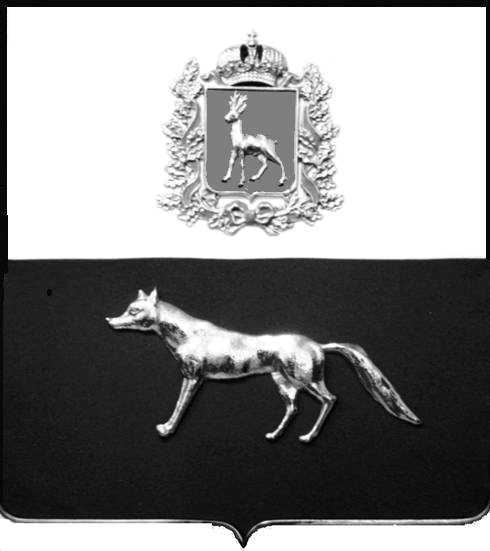 Глава сельского поселенияКармало-Аделяково муниципального                                                  О.М.Карягинрайона Сергиевский                              	 45аО подготовке проекта планировки территории и проекта межевания территории объекта: «Благоустройство памятника природы регионального значения «Голубое озеро»» в границах сельского поселения Кармало-Аделяково муниципального района Сергиевский Самарской области В соответствии с частью 4 статьи 45 Градостроительного кодекса Российской Федерации, пунктом 9 Порядка подготовки документации по планировке территории, разрабатываемой на основании решений Администрации сельского поселения Кармало-Аделяково муниципального района Сергиевский Самарской области, и принятия решения об утверждении документации по планировке территории, порядка внесения изменений в такую документацию, порядка отмены такой документации или ее отдельных частей, порядка признания отдельных частей такой документации не подлежащими применению в соответствии с Градостроительным кодексом Российской Федерации, утвержденных Постановлением Администрации сельского поселения Кармало-Аделяково муниципального района Сергиевский Самарской области № 10 от 08.04.2022 г., рассмотрев предложение ООО «СДИ» о подготовке проекта планировки территории и проекта межевания территории, Администрация сельского поселения Кармало-Аделяково муниципального района Сергиевский Самарской области  ПОСТАНОВЛЯЕТ:Подготовить документацию по планировке территории (проект планировки территории и проект межевания территории), для размещения линейного объекта: «Благоустройство памятника природы регионального значения «Голубое озеро»» в границах сельского поселения Кармало-Аделяково муниципального района Сергиевский Самарской области, согласно прилагаемой схеме (Приложение № 1).Утвердить прилагаемое задание на подготовку документации по планировке территории, указанной в пункте 1 настоящего Постановления (Приложение № 2).Установить, что подготовленная документация по планировке территории должна быть представлена в Администрацию сельского поселения Кармало-Аделяково муниципального района Сергиевский Самарской области в срок до 02.11.2023 г.Предложения физических и (или)  юридических лиц, касающиеся порядка, сроков подготовки и содержания изменений в документацию по планировке территории,  указанные в пункте 1 настоящего Постановления, принимаются в письменной форме в адрес Администрации сельского поселения Кармало-Аделяково муниципального района Сергиевский Самарской области по адресу: 446555, Самарская область, муниципальный район Сергиевский, с.Кармало-Аделяково,  ул.Ленина, 20, в течение 7 календарных дней с момента подписания и опубликования настоящего Постановления.Опубликовать настоящее Постановление в газете «Сергиевский вестник» в течение трех дней со дня принятия настоящего Постановления и разместить на сайте Администрации муниципального района Сергиевский в информационно-телекоммуникационной сети Интернет в разделе «Градостроительство», «сельское поселение Кармало-Аделяково» в подразделе «Проекты планировки и межевания территории».Настоящее Постановление вступает в силу со дня его официального опубликования.Контроль за выполнением настоящего Постановления оставляю за собой.